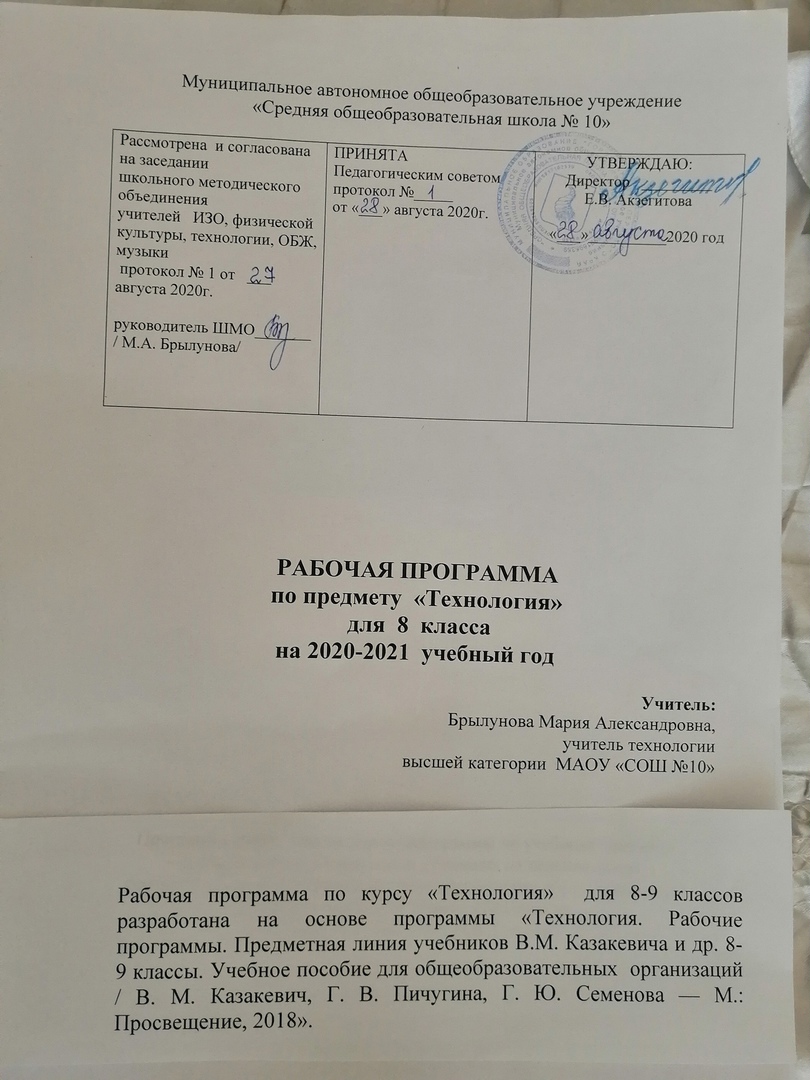 Пояснительная записка 8 классМетоды и средства творческой и проектной деятельности -   4часаДизайн в процессе проектирования продукта труда.  Методы дизайнерской деятельности. Метод мозгового штурма при создании инновацийПроизводство -  4 часаУправление в современном производстве. Роль метрологии в современном производстве. Измерительные приборы и контроль стандартизированных характеристик продуктов труда. Инновационные предприятияТехнология – 6 часовКлассификация технологий. Технологии материального производства. Технологии сельскохозяйственного производства и земледелия. Классификация информационных технологий. Биотехнологии. Экология жилья. Технологии содержания жилья. Техника – 6 часовОрганы управления технологическими машинами. Системы управления. Автоматическое управление устройствами и машинами. Основные элементы автоматики. Биотехнологии. Экология жилья. Технологии содержания жилья.Технологии получения, обработки, преобразования и использования материалов – 14 часовКонструирование. Практическая работа: «Снятие мерок». Расчет конструкции по формулам. Практическая  работа: Построение чертежа изделия в М 1: 4 по своим меркам. Построение выкройки в натуральную величину. Раскрой изделия. Охрана труда. Подготовка изделия к 1 примерке. Исправление дефектов после 1-ой примерки. Обработка боковых швов и вытачек. Обработка горловины и бортов. Способы обработки проймы. Обработка проймы изделия. Окончательная обработка изделия. ВТОТехнологии обработки пищевых продуктов – 12 часовСовременные промышленные технологии получения продуктов питания. Способы обработки продуктов питания и потребительские качества пищи. Виды мяса. Тепловая обработка мяса. Блюда из мяса. Виды домашней птицы. Блюда из птицы. Супы. Виды. Значение супов в питании. Приготовление обеда. Практическая работа «Сервировка стола к обеду».  Калорийность готовых  блюд. Практическая работа «Расчет калорийности готовых  блюд»Технологии получения, преобразования и использования энергии – 2 часовВыделение энергии при химических реакциях. Химическая обработка материалов и получение новых веществ.Технологии получения, обработки и использования информации – 6 часовМатериальные формы Представления информации для хранения. Средства записи информации. Современные технологии записи и хранения информации. Технологии растениеводства – 4 часаМикроорганизмы, их строение и значение для человека. Бактерии и вирусы в биотехнологиях. Культивирование одноклеточных зелёных водорослей. Использование одноклеточных грибов в биотехнологияхТехнологии животноводства – 4 часаТехнологии сельского хозяйства. Автоматизация производства. Биотехнологии. Генная инженерия как технология ликвидации нежелательных наследуемых признаков. Создание генетических тестов. Создание органов и организмов с искусственной генетической программойСоциальные технологии – 6 часовОсновные категории рыночной экономики. Что такое рынок. Реклама. Принципы организации рекламы. Методы стимулирования сбыта. Методы исследования рынкаИтоговый урок – 2 часаПовторение пройденного8класс№Название раздела/Тема урокаНазвание раздела/Тема урокаКол-во часовТип урокаТип урокаЭлементы содержанияФормируемые УУД, деятельность учащихсяФормируемые УУД, деятельность учащихсяВид контроляЭлементы допол. содержанияД/зДата проведенияДата проведения№Название раздела/Тема урокаНазвание раздела/Тема урокаКол-во часовТип урокаТип урокаЭлементы содержанияФормируемые УУД, деятельность учащихсяФормируемые УУД, деятельность учащихсяВид контроляЭлементы допол. содержанияД/зпо плануФактМетоды и средства творческой и проектной деятельности - 4 часаМетоды и средства творческой и проектной деятельности - 4 часаМетоды и средства творческой и проектной деятельности - 4 часаМетоды и средства творческой и проектной деятельности - 4 часаМетоды и средства творческой и проектной деятельности - 4 часаМетоды и средства творческой и проектной деятельности - 4 часаМетоды и средства творческой и проектной деятельности - 4 часаМетоды и средства творческой и проектной деятельности - 4 часаМетоды и средства творческой и проектной деятельности - 4 часаМетоды и средства творческой и проектной деятельности - 4 часаМетоды и средства творческой и проектной деятельности - 4 часаМетоды и средства творческой и проектной деятельности - 4 часаМетоды и средства творческой и проектной деятельности - 4 часаМетоды и средства творческой и проектной деятельности - 4 часа1Дизайн в процессе проектирования продукта труда.22беседаЛогика построения и особенности разработки отдельных видов проектов: технологический проект, бизнес-проект (бизнес-план), инженерный проект, дизайн-проект, исследовательский проект, социальный проект. Моделирование. Функции моделей. Использование моделей в процессе проектирования технологической системы. Проектирование и конструирование моделей по известному прототипу. Испытания, анализ, варианты модернизации. Модернизация. Дизайн в процессе проектирования продукта труда. Методы дизайнерской деятельности. Метод мозгового штурма при создании инновацийЛогика построения и особенности разработки отдельных видов проектов: технологический проект, бизнес-проект (бизнес-план), инженерный проект, дизайн-проект, исследовательский проект, социальный проект. Моделирование. Функции моделей. Использование моделей в процессе проектирования технологической системы. Проектирование и конструирование моделей по известному прототипу. Испытания, анализ, варианты модернизации. Модернизация. Дизайн в процессе проектирования продукта труда. Методы дизайнерской деятельности. Метод мозгового штурма при создании инновацийЗнакомиться с возможностями дизайна продукта труда. Осваивать методы творчества впроектной деятельности. Участвовать в деловой игре «Мозговой штурм». Разрабатывать конструкции изделий на основе морфологического анализаЗнакомиться с возможностями дизайна продукта труда. Осваивать методы творчества впроектной деятельности. Участвовать в деловой игре «Мозговой штурм». Разрабатывать конструкции изделий на основе морфологического анализаопросучебная презентация, в/фильмконспект читать1 неделя9а,б,в,г,д2Методы дизайнерской деятельности. Метод мозгового штурма при создании инноваций22комбинированныйЛогика построения и особенности разработки отдельных видов проектов: технологический проект, бизнес-проект (бизнес-план), инженерный проект, дизайн-проект, исследовательский проект, социальный проект. Моделирование. Функции моделей. Использование моделей в процессе проектирования технологической системы. Проектирование и конструирование моделей по известному прототипу. Испытания, анализ, варианты модернизации. Модернизация. Дизайн в процессе проектирования продукта труда. Методы дизайнерской деятельности. Метод мозгового штурма при создании инновацийЛогика построения и особенности разработки отдельных видов проектов: технологический проект, бизнес-проект (бизнес-план), инженерный проект, дизайн-проект, исследовательский проект, социальный проект. Моделирование. Функции моделей. Использование моделей в процессе проектирования технологической системы. Проектирование и конструирование моделей по известному прототипу. Испытания, анализ, варианты модернизации. Модернизация. Дизайн в процессе проектирования продукта труда. Методы дизайнерской деятельности. Метод мозгового штурма при создании инновацийЗнакомиться с возможностями дизайна продукта труда. Осваивать методы творчества впроектной деятельности. Участвовать в деловой игре «Мозговой штурм». Разрабатывать конструкции изделий на основе морфологического анализаЗнакомиться с возможностями дизайна продукта труда. Осваивать методы творчества впроектной деятельности. Участвовать в деловой игре «Мозговой штурм». Разрабатывать конструкции изделий на основе морфологического анализаопросучебная презентация, в/фильмконспект читать2 неделя9а,б,в,г,дПроизводство - 4 часаПроизводство - 4 часаПроизводство - 4 часаПроизводство - 4 часаПроизводство - 4 часаПроизводство - 4 часаПроизводство - 4 часаПроизводство - 4 часаПроизводство - 4 часаПроизводство - 4 часаПроизводство - 4 часаПроизводство - 4 часаПроизводство - 4 часаПроизводство - 4 часа3Управление в современном производстве. Роль метрологии в современном производстве. 22комбинированныйПродукт труда. Стандарты производства продуктов труда. Эталоны контроля качества продуктов труда. Измерительные приборы и контроль стандартизированных характеристик продуктов труда. Управление в современном производстве. Роль метрологии в современном производстве. Инновационные предприятияПродукт труда. Стандарты производства продуктов труда. Эталоны контроля качества продуктов труда. Измерительные приборы и контроль стандартизированных характеристик продуктов труда. Управление в современном производстве. Роль метрологии в современном производстве. Инновационные предприятияПолучать представление о продуктах труда и необходимости использования стандартов для их производства. Усваивать знания о влиянии частоты проведения контрольных измерений с помощью различных инструментов и эталонов на качество продуктов труда. Собирать дополнительную информацию о современных измерительных приборах, их отличиях от ранее существовавших моделей. Участвовать в экскурсии на промышленное предприятие. Подготовить реферат о качестве современных продуктов труда разных производствПолучать представление о продуктах труда и необходимости использования стандартов для их производства. Усваивать знания о влиянии частоты проведения контрольных измерений с помощью различных инструментов и эталонов на качество продуктов труда. Собирать дополнительную информацию о современных измерительных приборах, их отличиях от ранее существовавших моделей. Участвовать в экскурсии на промышленное предприятие. Подготовить реферат о качестве современных продуктов труда разных производствопросучебная презентация, в/фильмконспект читать3 неделя9а,б,в,г,д4Измерительные приборы и контроль стандартизированных характеристик продуктов труда. Инновационные предприятия22Продукт труда. Стандарты производства продуктов труда. Эталоны контроля качества продуктов труда. Измерительные приборы и контроль стандартизированных характеристик продуктов труда. Управление в современном производстве. Роль метрологии в современном производстве. Инновационные предприятияПродукт труда. Стандарты производства продуктов труда. Эталоны контроля качества продуктов труда. Измерительные приборы и контроль стандартизированных характеристик продуктов труда. Управление в современном производстве. Роль метрологии в современном производстве. Инновационные предприятияПолучать представление о продуктах труда и необходимости использования стандартов для их производства. Усваивать знания о влиянии частоты проведения контрольных измерений с помощью различных инструментов и эталонов на качество продуктов труда. Собирать дополнительную информацию о современных измерительных приборах, их отличиях от ранее существовавших моделей. Участвовать в экскурсии на промышленное предприятие. Подготовить реферат о качестве современных продуктов труда разных производствПолучать представление о продуктах труда и необходимости использования стандартов для их производства. Усваивать знания о влиянии частоты проведения контрольных измерений с помощью различных инструментов и эталонов на качество продуктов труда. Собирать дополнительную информацию о современных измерительных приборах, их отличиях от ранее существовавших моделей. Участвовать в экскурсии на промышленное предприятие. Подготовить реферат о качестве современных продуктов труда разных производств4 неделяТехнология – 6часовТехнология – 6часовТехнология – 6часовТехнология – 6часовТехнология – 6часовТехнология – 6часовТехнология – 6часовТехнология – 6часовТехнология – 6часовТехнология – 6часовТехнология – 6часовТехнология – 6часовТехнология – 6часовТехнология – 6часов5Классификация технологий. Технологии материального производства.22комбинированный Классификация технологий. Технологии материального производства. Технологии сельскохозяйственного производства и земледелия. Классификация информационных технологий. Материальные технологии, информационные технологии, социальные технологии. Производственные технологии. Промышленные технологии. Технологии сельского хозяйства. Технологии возведения, ремонта и содержания зданий и сооружений. Производственные технологии автоматизированного производства. Биотехнологии. Экология жилья. Технологии содержания жилья. Взаимодействие со службами ЖКХКлассификация технологий. Технологии материального производства. Технологии сельскохозяйственного производства и земледелия. Классификация информационных технологий. Материальные технологии, информационные технологии, социальные технологии. Производственные технологии. Промышленные технологии. Технологии сельского хозяйства. Технологии возведения, ремонта и содержания зданий и сооружений. Производственные технологии автоматизированного производства. Биотехнологии. Экология жилья. Технологии содержания жилья. Взаимодействие со службами ЖКХПолучать более полное представление о различных видах технологий разных производств. Собирать дополнительную ин-формацию о видах отраслевых технологиПолучать более полное представление о различных видах технологий разных производств. Собирать дополнительную ин-формацию о видах отраслевых технологиопросучебная презентация, в/фильмконспект читать5 неделя9а,б,в,г,д6Технологии сельскохозяйственного производства и земледелия. Классификация информационных технологий.  22комбинированный Классификация технологий. Технологии материального производства. Технологии сельскохозяйственного производства и земледелия. Классификация информационных технологий. Материальные технологии, информационные технологии, социальные технологии. Производственные технологии. Промышленные технологии. Технологии сельского хозяйства. Технологии возведения, ремонта и содержания зданий и сооружений. Производственные технологии автоматизированного производства. Биотехнологии. Экология жилья. Технологии содержания жилья. Взаимодействие со службами ЖКХКлассификация технологий. Технологии материального производства. Технологии сельскохозяйственного производства и земледелия. Классификация информационных технологий. Материальные технологии, информационные технологии, социальные технологии. Производственные технологии. Промышленные технологии. Технологии сельского хозяйства. Технологии возведения, ремонта и содержания зданий и сооружений. Производственные технологии автоматизированного производства. Биотехнологии. Экология жилья. Технологии содержания жилья. Взаимодействие со службами ЖКХПолучать более полное представление о различных видах технологий разных производств. Собирать дополнительную ин-формацию о видах отраслевых технологиПолучать более полное представление о различных видах технологий разных производств. Собирать дополнительную ин-формацию о видах отраслевых технологиопросучебная презентация, в/фильмконспект читать6 неделя9а,б,в,г,д7Биотехнологии. Экология жилья. Технологии содержания жилья.22Классификация технологий. Технологии материального производства. Технологии сельскохозяйственного производства и земледелия. Классификация информационных технологий. Материальные технологии, информационные технологии, социальные технологии. Производственные технологии. Промышленные технологии. Технологии сельского хозяйства. Технологии возведения, ремонта и содержания зданий и сооружений. Производственные технологии автоматизированного производства. Биотехнологии. Экология жилья. Технологии содержания жилья. Взаимодействие со службами ЖКХКлассификация технологий. Технологии материального производства. Технологии сельскохозяйственного производства и земледелия. Классификация информационных технологий. Материальные технологии, информационные технологии, социальные технологии. Производственные технологии. Промышленные технологии. Технологии сельского хозяйства. Технологии возведения, ремонта и содержания зданий и сооружений. Производственные технологии автоматизированного производства. Биотехнологии. Экология жилья. Технологии содержания жилья. Взаимодействие со службами ЖКХПолучать более полное представление о различных видах технологий разных производств. Собирать дополнительную ин-формацию о видах отраслевых технологиПолучать более полное представление о различных видах технологий разных производств. Собирать дополнительную ин-формацию о видах отраслевых технологи7 неделя9а,б,в,г,дТехника – 6  часовТехника – 6  часовТехника – 6  часовТехника – 6  часовТехника – 6  часовТехника – 6  часовТехника – 6  часовТехника – 6  часовТехника – 6  часовТехника – 6  часовТехника – 6  часовТехника – 6  часовТехника – 6  часовТехника – 6  часов8Органы управления технологическими машинами. Системы управления.22комбинированныйУправление в технологических системах. Обратная связь. Развитие технологических систем и последовательная передача функций управления и контроля от человека технологической системе. Конструирование простых систем с обратной связью на основе технических конструкторов. Простейшие роботы. Обратная связь. Развитие технологических систем и последовательная передача функций управления и контроля от человека технологической системе. Автоматическое управление устройствами и машинами. Основные элементы автоматики. Органы управления технологическими машинами. Системы управления.Управление в технологических системах. Обратная связь. Развитие технологических систем и последовательная передача функций управления и контроля от человека технологической системе. Конструирование простых систем с обратной связью на основе технических конструкторов. Простейшие роботы. Обратная связь. Развитие технологических систем и последовательная передача функций управления и контроля от человека технологической системе. Автоматическое управление устройствами и машинами. Основные элементы автоматики. Органы управления технологическими машинами. Системы управления.Получать представление об органах управления техникой, о системе управления, об особенностях автоматизированной техники, автоматических устройств и машин, станков с ЧПУ. Знакомиться с конструкцией и принципами работы устройств и систем управления техникой, автоматических устройств бытовой техники. Выполнять сборку простых автоматических устройств из деталей специального конструктораПолучать представление об органах управления техникой, о системе управления, об особенностях автоматизированной техники, автоматических устройств и машин, станков с ЧПУ. Знакомиться с конструкцией и принципами работы устройств и систем управления техникой, автоматических устройств бытовой техники. Выполнять сборку простых автоматических устройств из деталей специального конструктораопросучебная презентация, в/фильмконспект читать9а,б,в,г,д9Автоматическое управление устройствами и машинами. Основные элементы автоматики.22комбинированный Управление в технологических системах. Обратная связь. Развитие технологических систем и последовательная передача функций управления и контроля от человека технологической системе. Конструирование простых систем с обратной связью на основе технических конструкторов. Простейшие роботы. Обратная связь. Развитие технологических систем и последовательная передача функций управления и контроля от человека технологической системе. Автоматическое управление устройствами и машинами. Основные элементы автоматики. Органы управления технологическими машинами. Системы управления.Управление в технологических системах. Обратная связь. Развитие технологических систем и последовательная передача функций управления и контроля от человека технологической системе. Конструирование простых систем с обратной связью на основе технических конструкторов. Простейшие роботы. Обратная связь. Развитие технологических систем и последовательная передача функций управления и контроля от человека технологической системе. Автоматическое управление устройствами и машинами. Основные элементы автоматики. Органы управления технологическими машинами. Системы управления.Получать представление об органах управления техникой, о системе управления, об особенностях автоматизированной техники, автоматических устройств и машин, станков с ЧПУ. Знакомиться с конструкцией и принципами работы устройств и систем управления техникой, автоматических устройств бытовой техники. Выполнять сборку простых автоматических устройств из деталей специального конструктораПолучать представление об органах управления техникой, о системе управления, об особенностях автоматизированной техники, автоматических устройств и машин, станков с ЧПУ. Знакомиться с конструкцией и принципами работы устройств и систем управления техникой, автоматических устройств бытовой техники. Выполнять сборку простых автоматических устройств из деталей специального конструктораопросконспект читать8 неделя9а,б,в,г,д10Обратная связь. Развитие технологических систем и последовательная передача функций управления и контроля от человека технологической системе22комбинированный Управление в технологических системах. Обратная связь. Развитие технологических систем и последовательная передача функций управления и контроля от человека технологической системе. Конструирование простых систем с обратной связью на основе технических конструкторов. Простейшие роботы. Обратная связь. Развитие технологических систем и последовательная передача функций управления и контроля от человека технологической системе. Автоматическое управление устройствами и машинами. Основные элементы автоматики. Органы управления технологическими машинами. Системы управления.Управление в технологических системах. Обратная связь. Развитие технологических систем и последовательная передача функций управления и контроля от человека технологической системе. Конструирование простых систем с обратной связью на основе технических конструкторов. Простейшие роботы. Обратная связь. Развитие технологических систем и последовательная передача функций управления и контроля от человека технологической системе. Автоматическое управление устройствами и машинами. Основные элементы автоматики. Органы управления технологическими машинами. Системы управления.Получать представление об органах управления техникой, о системе управления, об особенностях автоматизированной техники, автоматических устройств и машин, станков с ЧПУ. Знакомиться с конструкцией и принципами работы устройств и систем управления техникой, автоматических устройств бытовой техники. Выполнять сборку простых автоматических устройств из деталей специального конструктораПолучать представление об органах управления техникой, о системе управления, об особенностях автоматизированной техники, автоматических устройств и машин, станков с ЧПУ. Знакомиться с конструкцией и принципами работы устройств и систем управления техникой, автоматических устройств бытовой техники. Выполнять сборку простых автоматических устройств из деталей специального конструктораопрос9 неделя9а,б,в,г,дТехнологии получения,  обработки, преобразования материалов - 14 часовТехнологии получения,  обработки, преобразования материалов - 14 часовТехнологии получения,  обработки, преобразования материалов - 14 часовТехнологии получения,  обработки, преобразования материалов - 14 часовТехнологии получения,  обработки, преобразования материалов - 14 часовТехнологии получения,  обработки, преобразования материалов - 14 часовТехнологии получения,  обработки, преобразования материалов - 14 часовТехнологии получения,  обработки, преобразования материалов - 14 часовТехнологии получения,  обработки, преобразования материалов - 14 часовТехнологии получения,  обработки, преобразования материалов - 14 часовТехнологии получения,  обработки, преобразования материалов - 14 часовТехнологии получения,  обработки, преобразования материалов - 14 часовТехнологии получения,  обработки, преобразования материалов - 14 часовТехнологии получения,  обработки, преобразования материалов - 14 часов11Конструирование. Практическая работа: «Снятие мерок».Расчет конструкции по формулам22комбинированный Виды женского легкого платья. Зрительные иллюзии в одежде. Правила снятия мерок для плечевого изделия.Формулы, применяемы для построения чертежа основы.Последовательность построения чертежа основы плечевого изделия в М1:4. Построение чертежа халата в М 1:4 по своим меркам.Особенности моделирования  на деталях плечевых изделий. Способы переноса контурных и контрольных линий и точек на деталях кроя.Изготовление выкройки швейного изделия. Расчет количества ткани. Подготовка ткани к раскрою.Раскладка деталей на ткани с учетом рисунка и фактуры ткани. Обмеловка и раскрой ткани. Тематика творческих проектов и этапы их выполнения.Скалывание и сметывание деталей кроя. Проведение примерки. ВТО.Проведение примерки, выявление и устранение дефектов.Стачивание деталей изделия. ВТО.Способы обработки горловины и бортов изделия в зависимости от модели и ткани.Виды женского легкого платья. Зрительные иллюзии в одежде. Правила снятия мерок для плечевого изделия.Формулы, применяемы для построения чертежа основы.Последовательность построения чертежа основы плечевого изделия в М1:4. Построение чертежа халата в М 1:4 по своим меркам.Особенности моделирования  на деталях плечевых изделий. Способы переноса контурных и контрольных линий и точек на деталях кроя.Изготовление выкройки швейного изделия. Расчет количества ткани. Подготовка ткани к раскрою.Раскладка деталей на ткани с учетом рисунка и фактуры ткани. Обмеловка и раскрой ткани. Тематика творческих проектов и этапы их выполнения.Скалывание и сметывание деталей кроя. Проведение примерки. ВТО.Проведение примерки, выявление и устранение дефектов.Стачивание деталей изделия. ВТО.Способы обработки горловины и бортов изделия в зависимости от модели и ткани.Анализ особенностей фигуры человека различных типов. Снятие мерок с фигуры человека и запись результатов измерений.Расчет по формулам отдельных элементов чертежей швейных изделий. Построение чертежа швейного изделия в масштабе 1 : 4 и в натуральную величину по своим меркам или по заданным размерам.Коррекция выкройки с учетом своих мерок и особенностей фигуры.Подготовка выкройки к раскрою. Расчет параметров и построение выкройки.  Планирование времени и последовательности выполнения отдельных операций и работы в целом. Выполнение раскладки выкроек на ткани. Перевод контурных и контрольных линий выкройки на парные детали кроя. Чтение технологической документации и выполнение образцов поузловой обработки швейных изделий. Подготовка и проведение примерки, исправление дефектов. Стачивание деталей и выполнение отделочных работ. Выполнение безопасных приемов труда. Выбор режима и выполнение влажно-тепловой обработки изделия. Самоконтроль и оценка качества готового изделия, анализ ошибокАнализ особенностей фигуры человека различных типов. Снятие мерок с фигуры человека и запись результатов измерений.Расчет по формулам отдельных элементов чертежей швейных изделий. Построение чертежа швейного изделия в масштабе 1 : 4 и в натуральную величину по своим меркам или по заданным размерам.Коррекция выкройки с учетом своих мерок и особенностей фигуры.Подготовка выкройки к раскрою. Расчет параметров и построение выкройки.  Планирование времени и последовательности выполнения отдельных операций и работы в целом. Выполнение раскладки выкроек на ткани. Перевод контурных и контрольных линий выкройки на парные детали кроя. Чтение технологической документации и выполнение образцов поузловой обработки швейных изделий. Подготовка и проведение примерки, исправление дефектов. Стачивание деталей и выполнение отделочных работ. Выполнение безопасных приемов труда. Выбор режима и выполнение влажно-тепловой обработки изделия. Самоконтроль и оценка качества готового изделия, анализ ошибокопросучебная презентация, в/фильмконспект читать12Практическая  работа: Построение чертежа изделия в М 1: 4 по своим меркам.22комбинированный Виды женского легкого платья. Зрительные иллюзии в одежде. Правила снятия мерок для плечевого изделия.Формулы, применяемы для построения чертежа основы.Последовательность построения чертежа основы плечевого изделия в М1:4. Построение чертежа халата в М 1:4 по своим меркам.Особенности моделирования  на деталях плечевых изделий. Способы переноса контурных и контрольных линий и точек на деталях кроя.Изготовление выкройки швейного изделия. Расчет количества ткани. Подготовка ткани к раскрою.Раскладка деталей на ткани с учетом рисунка и фактуры ткани. Обмеловка и раскрой ткани. Тематика творческих проектов и этапы их выполнения.Скалывание и сметывание деталей кроя. Проведение примерки. ВТО.Проведение примерки, выявление и устранение дефектов.Стачивание деталей изделия. ВТО.Способы обработки горловины и бортов изделия в зависимости от модели и ткани.Виды женского легкого платья. Зрительные иллюзии в одежде. Правила снятия мерок для плечевого изделия.Формулы, применяемы для построения чертежа основы.Последовательность построения чертежа основы плечевого изделия в М1:4. Построение чертежа халата в М 1:4 по своим меркам.Особенности моделирования  на деталях плечевых изделий. Способы переноса контурных и контрольных линий и точек на деталях кроя.Изготовление выкройки швейного изделия. Расчет количества ткани. Подготовка ткани к раскрою.Раскладка деталей на ткани с учетом рисунка и фактуры ткани. Обмеловка и раскрой ткани. Тематика творческих проектов и этапы их выполнения.Скалывание и сметывание деталей кроя. Проведение примерки. ВТО.Проведение примерки, выявление и устранение дефектов.Стачивание деталей изделия. ВТО.Способы обработки горловины и бортов изделия в зависимости от модели и ткани.Анализ особенностей фигуры человека различных типов. Снятие мерок с фигуры человека и запись результатов измерений.Расчет по формулам отдельных элементов чертежей швейных изделий. Построение чертежа швейного изделия в масштабе 1 : 4 и в натуральную величину по своим меркам или по заданным размерам.Коррекция выкройки с учетом своих мерок и особенностей фигуры.Подготовка выкройки к раскрою. Расчет параметров и построение выкройки.  Планирование времени и последовательности выполнения отдельных операций и работы в целом. Выполнение раскладки выкроек на ткани. Перевод контурных и контрольных линий выкройки на парные детали кроя. Чтение технологической документации и выполнение образцов поузловой обработки швейных изделий. Подготовка и проведение примерки, исправление дефектов. Стачивание деталей и выполнение отделочных работ. Выполнение безопасных приемов труда. Выбор режима и выполнение влажно-тепловой обработки изделия. Самоконтроль и оценка качества готового изделия, анализ ошибокАнализ особенностей фигуры человека различных типов. Снятие мерок с фигуры человека и запись результатов измерений.Расчет по формулам отдельных элементов чертежей швейных изделий. Построение чертежа швейного изделия в масштабе 1 : 4 и в натуральную величину по своим меркам или по заданным размерам.Коррекция выкройки с учетом своих мерок и особенностей фигуры.Подготовка выкройки к раскрою. Расчет параметров и построение выкройки.  Планирование времени и последовательности выполнения отдельных операций и работы в целом. Выполнение раскладки выкроек на ткани. Перевод контурных и контрольных линий выкройки на парные детали кроя. Чтение технологической документации и выполнение образцов поузловой обработки швейных изделий. Подготовка и проведение примерки, исправление дефектов. Стачивание деталей и выполнение отделочных работ. Выполнение безопасных приемов труда. Выбор режима и выполнение влажно-тепловой обработки изделия. Самоконтроль и оценка качества готового изделия, анализ ошибокопросконспект читать13Построение выкройки в натуральную величину.Раскрой изделия.Охрана труда22комбинированный Виды женского легкого платья. Зрительные иллюзии в одежде. Правила снятия мерок для плечевого изделия.Формулы, применяемы для построения чертежа основы.Последовательность построения чертежа основы плечевого изделия в М1:4. Построение чертежа халата в М 1:4 по своим меркам.Особенности моделирования  на деталях плечевых изделий. Способы переноса контурных и контрольных линий и точек на деталях кроя.Изготовление выкройки швейного изделия. Расчет количества ткани. Подготовка ткани к раскрою.Раскладка деталей на ткани с учетом рисунка и фактуры ткани. Обмеловка и раскрой ткани. Тематика творческих проектов и этапы их выполнения.Скалывание и сметывание деталей кроя. Проведение примерки. ВТО.Проведение примерки, выявление и устранение дефектов.Стачивание деталей изделия. ВТО.Способы обработки горловины и бортов изделия в зависимости от модели и ткани.Виды женского легкого платья. Зрительные иллюзии в одежде. Правила снятия мерок для плечевого изделия.Формулы, применяемы для построения чертежа основы.Последовательность построения чертежа основы плечевого изделия в М1:4. Построение чертежа халата в М 1:4 по своим меркам.Особенности моделирования  на деталях плечевых изделий. Способы переноса контурных и контрольных линий и точек на деталях кроя.Изготовление выкройки швейного изделия. Расчет количества ткани. Подготовка ткани к раскрою.Раскладка деталей на ткани с учетом рисунка и фактуры ткани. Обмеловка и раскрой ткани. Тематика творческих проектов и этапы их выполнения.Скалывание и сметывание деталей кроя. Проведение примерки. ВТО.Проведение примерки, выявление и устранение дефектов.Стачивание деталей изделия. ВТО.Способы обработки горловины и бортов изделия в зависимости от модели и ткани.Анализ особенностей фигуры человека различных типов. Снятие мерок с фигуры человека и запись результатов измерений.Расчет по формулам отдельных элементов чертежей швейных изделий. Построение чертежа швейного изделия в масштабе 1 : 4 и в натуральную величину по своим меркам или по заданным размерам.Коррекция выкройки с учетом своих мерок и особенностей фигуры.Подготовка выкройки к раскрою. Расчет параметров и построение выкройки.  Планирование времени и последовательности выполнения отдельных операций и работы в целом. Выполнение раскладки выкроек на ткани. Перевод контурных и контрольных линий выкройки на парные детали кроя. Чтение технологической документации и выполнение образцов поузловой обработки швейных изделий. Подготовка и проведение примерки, исправление дефектов. Стачивание деталей и выполнение отделочных работ. Выполнение безопасных приемов труда. Выбор режима и выполнение влажно-тепловой обработки изделия. Самоконтроль и оценка качества готового изделия, анализ ошибокАнализ особенностей фигуры человека различных типов. Снятие мерок с фигуры человека и запись результатов измерений.Расчет по формулам отдельных элементов чертежей швейных изделий. Построение чертежа швейного изделия в масштабе 1 : 4 и в натуральную величину по своим меркам или по заданным размерам.Коррекция выкройки с учетом своих мерок и особенностей фигуры.Подготовка выкройки к раскрою. Расчет параметров и построение выкройки.  Планирование времени и последовательности выполнения отдельных операций и работы в целом. Выполнение раскладки выкроек на ткани. Перевод контурных и контрольных линий выкройки на парные детали кроя. Чтение технологической документации и выполнение образцов поузловой обработки швейных изделий. Подготовка и проведение примерки, исправление дефектов. Стачивание деталей и выполнение отделочных работ. Выполнение безопасных приемов труда. Выбор режима и выполнение влажно-тепловой обработки изделия. Самоконтроль и оценка качества готового изделия, анализ ошибокопросучебная таблица конспект14Подготовка изделия к 1 примерке. Исправление дефектов после 1-ой примерки22Виды женского легкого платья. Зрительные иллюзии в одежде. Правила снятия мерок для плечевого изделия.Формулы, применяемы для построения чертежа основы.Последовательность построения чертежа основы плечевого изделия в М1:4. Построение чертежа халата в М 1:4 по своим меркам.Особенности моделирования  на деталях плечевых изделий. Способы переноса контурных и контрольных линий и точек на деталях кроя.Изготовление выкройки швейного изделия. Расчет количества ткани. Подготовка ткани к раскрою.Раскладка деталей на ткани с учетом рисунка и фактуры ткани. Обмеловка и раскрой ткани. Тематика творческих проектов и этапы их выполнения.Скалывание и сметывание деталей кроя. Проведение примерки. ВТО.Проведение примерки, выявление и устранение дефектов.Стачивание деталей изделия. ВТО.Способы обработки горловины и бортов изделия в зависимости от модели и ткани.Виды женского легкого платья. Зрительные иллюзии в одежде. Правила снятия мерок для плечевого изделия.Формулы, применяемы для построения чертежа основы.Последовательность построения чертежа основы плечевого изделия в М1:4. Построение чертежа халата в М 1:4 по своим меркам.Особенности моделирования  на деталях плечевых изделий. Способы переноса контурных и контрольных линий и точек на деталях кроя.Изготовление выкройки швейного изделия. Расчет количества ткани. Подготовка ткани к раскрою.Раскладка деталей на ткани с учетом рисунка и фактуры ткани. Обмеловка и раскрой ткани. Тематика творческих проектов и этапы их выполнения.Скалывание и сметывание деталей кроя. Проведение примерки. ВТО.Проведение примерки, выявление и устранение дефектов.Стачивание деталей изделия. ВТО.Способы обработки горловины и бортов изделия в зависимости от модели и ткани.Анализ особенностей фигуры человека различных типов. Снятие мерок с фигуры человека и запись результатов измерений.Расчет по формулам отдельных элементов чертежей швейных изделий. Построение чертежа швейного изделия в масштабе 1 : 4 и в натуральную величину по своим меркам или по заданным размерам.Коррекция выкройки с учетом своих мерок и особенностей фигуры.Подготовка выкройки к раскрою. Расчет параметров и построение выкройки.  Планирование времени и последовательности выполнения отдельных операций и работы в целом. Выполнение раскладки выкроек на ткани. Перевод контурных и контрольных линий выкройки на парные детали кроя. Чтение технологической документации и выполнение образцов поузловой обработки швейных изделий. Подготовка и проведение примерки, исправление дефектов. Стачивание деталей и выполнение отделочных работ. Выполнение безопасных приемов труда. Выбор режима и выполнение влажно-тепловой обработки изделия. Самоконтроль и оценка качества готового изделия, анализ ошибокАнализ особенностей фигуры человека различных типов. Снятие мерок с фигуры человека и запись результатов измерений.Расчет по формулам отдельных элементов чертежей швейных изделий. Построение чертежа швейного изделия в масштабе 1 : 4 и в натуральную величину по своим меркам или по заданным размерам.Коррекция выкройки с учетом своих мерок и особенностей фигуры.Подготовка выкройки к раскрою. Расчет параметров и построение выкройки.  Планирование времени и последовательности выполнения отдельных операций и работы в целом. Выполнение раскладки выкроек на ткани. Перевод контурных и контрольных линий выкройки на парные детали кроя. Чтение технологической документации и выполнение образцов поузловой обработки швейных изделий. Подготовка и проведение примерки, исправление дефектов. Стачивание деталей и выполнение отделочных работ. Выполнение безопасных приемов труда. Выбор режима и выполнение влажно-тепловой обработки изделия. Самоконтроль и оценка качества готового изделия, анализ ошибок15Обработка боковых швов и вытачек.Обработка горловины и бортов22Виды женского легкого платья. Зрительные иллюзии в одежде. Правила снятия мерок для плечевого изделия.Формулы, применяемы для построения чертежа основы.Последовательность построения чертежа основы плечевого изделия в М1:4. Построение чертежа халата в М 1:4 по своим меркам.Особенности моделирования  на деталях плечевых изделий. Способы переноса контурных и контрольных линий и точек на деталях кроя.Изготовление выкройки швейного изделия. Расчет количества ткани. Подготовка ткани к раскрою.Раскладка деталей на ткани с учетом рисунка и фактуры ткани. Обмеловка и раскрой ткани. Тематика творческих проектов и этапы их выполнения.Скалывание и сметывание деталей кроя. Проведение примерки. ВТО.Проведение примерки, выявление и устранение дефектов.Стачивание деталей изделия. ВТО.Способы обработки горловины и бортов изделия в зависимости от модели и ткани.Виды женского легкого платья. Зрительные иллюзии в одежде. Правила снятия мерок для плечевого изделия.Формулы, применяемы для построения чертежа основы.Последовательность построения чертежа основы плечевого изделия в М1:4. Построение чертежа халата в М 1:4 по своим меркам.Особенности моделирования  на деталях плечевых изделий. Способы переноса контурных и контрольных линий и точек на деталях кроя.Изготовление выкройки швейного изделия. Расчет количества ткани. Подготовка ткани к раскрою.Раскладка деталей на ткани с учетом рисунка и фактуры ткани. Обмеловка и раскрой ткани. Тематика творческих проектов и этапы их выполнения.Скалывание и сметывание деталей кроя. Проведение примерки. ВТО.Проведение примерки, выявление и устранение дефектов.Стачивание деталей изделия. ВТО.Способы обработки горловины и бортов изделия в зависимости от модели и ткани.Анализ особенностей фигуры человека различных типов. Снятие мерок с фигуры человека и запись результатов измерений.Расчет по формулам отдельных элементов чертежей швейных изделий. Построение чертежа швейного изделия в масштабе 1 : 4 и в натуральную величину по своим меркам или по заданным размерам.Коррекция выкройки с учетом своих мерок и особенностей фигуры.Подготовка выкройки к раскрою. Расчет параметров и построение выкройки.  Планирование времени и последовательности выполнения отдельных операций и работы в целом. Выполнение раскладки выкроек на ткани. Перевод контурных и контрольных линий выкройки на парные детали кроя. Чтение технологической документации и выполнение образцов поузловой обработки швейных изделий. Подготовка и проведение примерки, исправление дефектов. Стачивание деталей и выполнение отделочных работ. Выполнение безопасных приемов труда. Выбор режима и выполнение влажно-тепловой обработки изделия. Самоконтроль и оценка качества готового изделия, анализ ошибокАнализ особенностей фигуры человека различных типов. Снятие мерок с фигуры человека и запись результатов измерений.Расчет по формулам отдельных элементов чертежей швейных изделий. Построение чертежа швейного изделия в масштабе 1 : 4 и в натуральную величину по своим меркам или по заданным размерам.Коррекция выкройки с учетом своих мерок и особенностей фигуры.Подготовка выкройки к раскрою. Расчет параметров и построение выкройки.  Планирование времени и последовательности выполнения отдельных операций и работы в целом. Выполнение раскладки выкроек на ткани. Перевод контурных и контрольных линий выкройки на парные детали кроя. Чтение технологической документации и выполнение образцов поузловой обработки швейных изделий. Подготовка и проведение примерки, исправление дефектов. Стачивание деталей и выполнение отделочных работ. Выполнение безопасных приемов труда. Выбор режима и выполнение влажно-тепловой обработки изделия. Самоконтроль и оценка качества готового изделия, анализ ошибок16Способы обработки проймы. Обработка проймы изделия.22Виды женского легкого платья. Зрительные иллюзии в одежде. Правила снятия мерок для плечевого изделия.Формулы, применяемы для построения чертежа основы.Последовательность построения чертежа основы плечевого изделия в М1:4. Построение чертежа халата в М 1:4 по своим меркам.Особенности моделирования  на деталях плечевых изделий. Способы переноса контурных и контрольных линий и точек на деталях кроя.Изготовление выкройки швейного изделия. Расчет количества ткани. Подготовка ткани к раскрою.Раскладка деталей на ткани с учетом рисунка и фактуры ткани. Обмеловка и раскрой ткани. Тематика творческих проектов и этапы их выполнения.Скалывание и сметывание деталей кроя. Проведение примерки. ВТО.Проведение примерки, выявление и устранение дефектов.Стачивание деталей изделия. ВТО.Способы обработки горловины и бортов изделия в зависимости от модели и ткани.Виды женского легкого платья. Зрительные иллюзии в одежде. Правила снятия мерок для плечевого изделия.Формулы, применяемы для построения чертежа основы.Последовательность построения чертежа основы плечевого изделия в М1:4. Построение чертежа халата в М 1:4 по своим меркам.Особенности моделирования  на деталях плечевых изделий. Способы переноса контурных и контрольных линий и точек на деталях кроя.Изготовление выкройки швейного изделия. Расчет количества ткани. Подготовка ткани к раскрою.Раскладка деталей на ткани с учетом рисунка и фактуры ткани. Обмеловка и раскрой ткани. Тематика творческих проектов и этапы их выполнения.Скалывание и сметывание деталей кроя. Проведение примерки. ВТО.Проведение примерки, выявление и устранение дефектов.Стачивание деталей изделия. ВТО.Способы обработки горловины и бортов изделия в зависимости от модели и ткани.Анализ особенностей фигуры человека различных типов. Снятие мерок с фигуры человека и запись результатов измерений.Расчет по формулам отдельных элементов чертежей швейных изделий. Построение чертежа швейного изделия в масштабе 1 : 4 и в натуральную величину по своим меркам или по заданным размерам.Коррекция выкройки с учетом своих мерок и особенностей фигуры.Подготовка выкройки к раскрою. Расчет параметров и построение выкройки.  Планирование времени и последовательности выполнения отдельных операций и работы в целом. Выполнение раскладки выкроек на ткани. Перевод контурных и контрольных линий выкройки на парные детали кроя. Чтение технологической документации и выполнение образцов поузловой обработки швейных изделий. Подготовка и проведение примерки, исправление дефектов. Стачивание деталей и выполнение отделочных работ. Выполнение безопасных приемов труда. Выбор режима и выполнение влажно-тепловой обработки изделия. Самоконтроль и оценка качества готового изделия, анализ ошибокАнализ особенностей фигуры человека различных типов. Снятие мерок с фигуры человека и запись результатов измерений.Расчет по формулам отдельных элементов чертежей швейных изделий. Построение чертежа швейного изделия в масштабе 1 : 4 и в натуральную величину по своим меркам или по заданным размерам.Коррекция выкройки с учетом своих мерок и особенностей фигуры.Подготовка выкройки к раскрою. Расчет параметров и построение выкройки.  Планирование времени и последовательности выполнения отдельных операций и работы в целом. Выполнение раскладки выкроек на ткани. Перевод контурных и контрольных линий выкройки на парные детали кроя. Чтение технологической документации и выполнение образцов поузловой обработки швейных изделий. Подготовка и проведение примерки, исправление дефектов. Стачивание деталей и выполнение отделочных работ. Выполнение безопасных приемов труда. Выбор режима и выполнение влажно-тепловой обработки изделия. Самоконтроль и оценка качества готового изделия, анализ ошибок17Окончательная обработка изделия. ВТО22комбинированный Виды женского легкого платья. Зрительные иллюзии в одежде. Правила снятия мерок для плечевого изделия.Формулы, применяемы для построения чертежа основы.Последовательность построения чертежа основы плечевого изделия в М1:4. Построение чертежа халата в М 1:4 по своим меркам.Особенности моделирования  на деталях плечевых изделий. Способы переноса контурных и контрольных линий и точек на деталях кроя.Изготовление выкройки швейного изделия. Расчет количества ткани. Подготовка ткани к раскрою.Раскладка деталей на ткани с учетом рисунка и фактуры ткани. Обмеловка и раскрой ткани. Тематика творческих проектов и этапы их выполнения.Скалывание и сметывание деталей кроя. Проведение примерки. ВТО.Проведение примерки, выявление и устранение дефектов.Стачивание деталей изделия. ВТО.Способы обработки горловины и бортов изделия в зависимости от модели и ткани.Виды женского легкого платья. Зрительные иллюзии в одежде. Правила снятия мерок для плечевого изделия.Формулы, применяемы для построения чертежа основы.Последовательность построения чертежа основы плечевого изделия в М1:4. Построение чертежа халата в М 1:4 по своим меркам.Особенности моделирования  на деталях плечевых изделий. Способы переноса контурных и контрольных линий и точек на деталях кроя.Изготовление выкройки швейного изделия. Расчет количества ткани. Подготовка ткани к раскрою.Раскладка деталей на ткани с учетом рисунка и фактуры ткани. Обмеловка и раскрой ткани. Тематика творческих проектов и этапы их выполнения.Скалывание и сметывание деталей кроя. Проведение примерки. ВТО.Проведение примерки, выявление и устранение дефектов.Стачивание деталей изделия. ВТО.Способы обработки горловины и бортов изделия в зависимости от модели и ткани.Анализ особенностей фигуры человека различных типов. Снятие мерок с фигуры человека и запись результатов измерений.Расчет по формулам отдельных элементов чертежей швейных изделий. Построение чертежа швейного изделия в масштабе 1 : 4 и в натуральную величину по своим меркам или по заданным размерам.Коррекция выкройки с учетом своих мерок и особенностей фигуры.Подготовка выкройки к раскрою. Расчет параметров и построение выкройки.  Планирование времени и последовательности выполнения отдельных операций и работы в целом. Выполнение раскладки выкроек на ткани. Перевод контурных и контрольных линий выкройки на парные детали кроя. Чтение технологической документации и выполнение образцов поузловой обработки швейных изделий. Подготовка и проведение примерки, исправление дефектов. Стачивание деталей и выполнение отделочных работ. Выполнение безопасных приемов труда. Выбор режима и выполнение влажно-тепловой обработки изделия. Самоконтроль и оценка качества готового изделия, анализ ошибокАнализ особенностей фигуры человека различных типов. Снятие мерок с фигуры человека и запись результатов измерений.Расчет по формулам отдельных элементов чертежей швейных изделий. Построение чертежа швейного изделия в масштабе 1 : 4 и в натуральную величину по своим меркам или по заданным размерам.Коррекция выкройки с учетом своих мерок и особенностей фигуры.Подготовка выкройки к раскрою. Расчет параметров и построение выкройки.  Планирование времени и последовательности выполнения отдельных операций и работы в целом. Выполнение раскладки выкроек на ткани. Перевод контурных и контрольных линий выкройки на парные детали кроя. Чтение технологической документации и выполнение образцов поузловой обработки швейных изделий. Подготовка и проведение примерки, исправление дефектов. Стачивание деталей и выполнение отделочных работ. Выполнение безопасных приемов труда. Выбор режима и выполнение влажно-тепловой обработки изделия. Самоконтроль и оценка качества готового изделия, анализ ошибокопросТехнологии обработки пищевых продуктов - 12 часовТехнологии обработки пищевых продуктов - 12 часовТехнологии обработки пищевых продуктов - 12 часовТехнологии обработки пищевых продуктов - 12 часовТехнологии обработки пищевых продуктов - 12 часовТехнологии обработки пищевых продуктов - 12 часовТехнологии обработки пищевых продуктов - 12 часовТехнологии обработки пищевых продуктов - 12 часовТехнологии обработки пищевых продуктов - 12 часовТехнологии обработки пищевых продуктов - 12 часовТехнологии обработки пищевых продуктов - 12 часовТехнологии обработки пищевых продуктов - 12 часовТехнологии обработки пищевых продуктов - 12 часовТехнологии обработки пищевых продуктов - 12 часов18Современные промышленные технологии получения продуктов питания. Способы обработки продуктов питания и потребительские качества пищи22комбинированныйОпределение качества мяса органолептическими методами. Подбор  инструментов  и приспособлений для механической и кулинарной обработки мяса. Сервировка стола готовыми блюдами. Определение качества птицы органолептическими методами. Планировать последовательность технологических операций. Осуществлять механическую кулинарную обработку птицы. Определение качества продуктов для приготовления супа. Приготовление бульона. Оформление заправочных супов. Соблюдение последовательности приготовления блюд по технологической карте. Осуществление органолептической  оценки готовых блюд. Столовое бельё для сервировки стола к обеду. Столовые приборы и посуду для обеда. Меню обеда. Понятие калорийности. Необходимое и достаточное количество калорий для разных возрастных категорий.Определение качества мяса органолептическими методами. Подбор  инструментов  и приспособлений для механической и кулинарной обработки мяса. Сервировка стола готовыми блюдами. Определение качества птицы органолептическими методами. Планировать последовательность технологических операций. Осуществлять механическую кулинарную обработку птицы. Определение качества продуктов для приготовления супа. Приготовление бульона. Оформление заправочных супов. Соблюдение последовательности приготовления блюд по технологической карте. Осуществление органолептической  оценки готовых блюд. Столовое бельё для сервировки стола к обеду. Столовые приборы и посуду для обеда. Меню обеда. Понятие калорийности. Необходимое и достаточное количество калорий для разных возрастных категорий.Знакомиться с видами птиц и животных, мясо которых используется в кулинарии. Осваивать правила механическойкулинарной обработки мяса птиц и животных. Получать представление о влиянии на здоровье человека полезных веществ, содержащихся в мясе птиц и животных. Осваивать органолептический способ оценки качества мяса птиц и животныхЗнакомиться с видами птиц и животных, мясо которых используется в кулинарии. Осваивать правила механическойкулинарной обработки мяса птиц и животных. Получать представление о влиянии на здоровье человека полезных веществ, содержащихся в мясе птиц и животных. Осваивать органолептический способ оценки качества мяса птиц и животныхопрос19Виды мяса. Тепловая обработка мяса. Блюда из мяса 22комбинированныйОпределение качества мяса органолептическими методами. Подбор  инструментов  и приспособлений для механической и кулинарной обработки мяса. Сервировка стола готовыми блюдами. Определение качества птицы органолептическими методами. Планировать последовательность технологических операций. Осуществлять механическую кулинарную обработку птицы. Определение качества продуктов для приготовления супа. Приготовление бульона. Оформление заправочных супов. Соблюдение последовательности приготовления блюд по технологической карте. Осуществление органолептической  оценки готовых блюд. Столовое бельё для сервировки стола к обеду. Столовые приборы и посуду для обеда. Меню обеда. Понятие калорийности. Необходимое и достаточное количество калорий для разных возрастных категорий.Определение качества мяса органолептическими методами. Подбор  инструментов  и приспособлений для механической и кулинарной обработки мяса. Сервировка стола готовыми блюдами. Определение качества птицы органолептическими методами. Планировать последовательность технологических операций. Осуществлять механическую кулинарную обработку птицы. Определение качества продуктов для приготовления супа. Приготовление бульона. Оформление заправочных супов. Соблюдение последовательности приготовления блюд по технологической карте. Осуществление органолептической  оценки готовых блюд. Столовое бельё для сервировки стола к обеду. Столовые приборы и посуду для обеда. Меню обеда. Понятие калорийности. Необходимое и достаточное количество калорий для разных возрастных категорий.Знакомиться с видами птиц и животных, мясо которых используется в кулинарии. Осваивать правила механическойкулинарной обработки мяса птиц и животных. Получать представление о влиянии на здоровье человека полезных веществ, содержащихся в мясе птиц и животных. Осваивать органолептический способ оценки качества мяса птиц и животныхЗнакомиться с видами птиц и животных, мясо которых используется в кулинарии. Осваивать правила механическойкулинарной обработки мяса птиц и животных. Получать представление о влиянии на здоровье человека полезных веществ, содержащихся в мясе птиц и животных. Осваивать органолептический способ оценки качества мяса птиц и животныхопрос20Виды домашней птицы. Блюда из птицы 22комбинированныйОпределение качества мяса органолептическими методами. Подбор  инструментов  и приспособлений для механической и кулинарной обработки мяса. Сервировка стола готовыми блюдами. Определение качества птицы органолептическими методами. Планировать последовательность технологических операций. Осуществлять механическую кулинарную обработку птицы. Определение качества продуктов для приготовления супа. Приготовление бульона. Оформление заправочных супов. Соблюдение последовательности приготовления блюд по технологической карте. Осуществление органолептической  оценки готовых блюд. Столовое бельё для сервировки стола к обеду. Столовые приборы и посуду для обеда. Меню обеда. Понятие калорийности. Необходимое и достаточное количество калорий для разных возрастных категорий.Определение качества мяса органолептическими методами. Подбор  инструментов  и приспособлений для механической и кулинарной обработки мяса. Сервировка стола готовыми блюдами. Определение качества птицы органолептическими методами. Планировать последовательность технологических операций. Осуществлять механическую кулинарную обработку птицы. Определение качества продуктов для приготовления супа. Приготовление бульона. Оформление заправочных супов. Соблюдение последовательности приготовления блюд по технологической карте. Осуществление органолептической  оценки готовых блюд. Столовое бельё для сервировки стола к обеду. Столовые приборы и посуду для обеда. Меню обеда. Понятие калорийности. Необходимое и достаточное количество калорий для разных возрастных категорий.Знакомиться с видами птиц и животных, мясо которых используется в кулинарии. Осваивать правила механическойкулинарной обработки мяса птиц и животных. Получать представление о влиянии на здоровье человека полезных веществ, содержащихся в мясе птиц и животных. Осваивать органолептический способ оценки качества мяса птиц и животныхЗнакомиться с видами птиц и животных, мясо которых используется в кулинарии. Осваивать правила механическойкулинарной обработки мяса птиц и животных. Получать представление о влиянии на здоровье человека полезных веществ, содержащихся в мясе птиц и животных. Осваивать органолептический способ оценки качества мяса птиц и животныхопрос21Супы. Виды. Значение супов в питании. 22комбинированныйОпределение качества мяса органолептическими методами. Подбор  инструментов  и приспособлений для механической и кулинарной обработки мяса. Сервировка стола готовыми блюдами. Определение качества птицы органолептическими методами. Планировать последовательность технологических операций. Осуществлять механическую кулинарную обработку птицы. Определение качества продуктов для приготовления супа. Приготовление бульона. Оформление заправочных супов. Соблюдение последовательности приготовления блюд по технологической карте. Осуществление органолептической  оценки готовых блюд. Столовое бельё для сервировки стола к обеду. Столовые приборы и посуду для обеда. Меню обеда. Понятие калорийности. Необходимое и достаточное количество калорий для разных возрастных категорий.Определение качества мяса органолептическими методами. Подбор  инструментов  и приспособлений для механической и кулинарной обработки мяса. Сервировка стола готовыми блюдами. Определение качества птицы органолептическими методами. Планировать последовательность технологических операций. Осуществлять механическую кулинарную обработку птицы. Определение качества продуктов для приготовления супа. Приготовление бульона. Оформление заправочных супов. Соблюдение последовательности приготовления блюд по технологической карте. Осуществление органолептической  оценки готовых блюд. Столовое бельё для сервировки стола к обеду. Столовые приборы и посуду для обеда. Меню обеда. Понятие калорийности. Необходимое и достаточное количество калорий для разных возрастных категорий.Знакомиться с видами птиц и животных, мясо которых используется в кулинарии. Осваивать правила механическойкулинарной обработки мяса птиц и животных. Получать представление о влиянии на здоровье человека полезных веществ, содержащихся в мясе птиц и животных. Осваивать органолептический способ оценки качества мяса птиц и животныхЗнакомиться с видами птиц и животных, мясо которых используется в кулинарии. Осваивать правила механическойкулинарной обработки мяса птиц и животных. Получать представление о влиянии на здоровье человека полезных веществ, содержащихся в мясе птиц и животных. Осваивать органолептический способ оценки качества мяса птиц и животныхопрос22Приготовление обеда. Практическая работа«Сервировка стола к обеду»22комбинированныйОпределение качества мяса органолептическими методами. Подбор  инструментов  и приспособлений для механической и кулинарной обработки мяса. Сервировка стола готовыми блюдами. Определение качества птицы органолептическими методами. Планировать последовательность технологических операций. Осуществлять механическую кулинарную обработку птицы. Определение качества продуктов для приготовления супа. Приготовление бульона. Оформление заправочных супов. Соблюдение последовательности приготовления блюд по технологической карте. Осуществление органолептической  оценки готовых блюд. Столовое бельё для сервировки стола к обеду. Столовые приборы и посуду для обеда. Меню обеда. Понятие калорийности. Необходимое и достаточное количество калорий для разных возрастных категорий.Определение качества мяса органолептическими методами. Подбор  инструментов  и приспособлений для механической и кулинарной обработки мяса. Сервировка стола готовыми блюдами. Определение качества птицы органолептическими методами. Планировать последовательность технологических операций. Осуществлять механическую кулинарную обработку птицы. Определение качества продуктов для приготовления супа. Приготовление бульона. Оформление заправочных супов. Соблюдение последовательности приготовления блюд по технологической карте. Осуществление органолептической  оценки готовых блюд. Столовое бельё для сервировки стола к обеду. Столовые приборы и посуду для обеда. Меню обеда. Понятие калорийности. Необходимое и достаточное количество калорий для разных возрастных категорий.Знакомиться с видами птиц и животных, мясо которых используется в кулинарии. Осваивать правила механическойкулинарной обработки мяса птиц и животных. Получать представление о влиянии на здоровье человека полезных веществ, содержащихся в мясе птиц и животных. Осваивать органолептический способ оценки качества мяса птиц и животныхЗнакомиться с видами птиц и животных, мясо которых используется в кулинарии. Осваивать правила механическойкулинарной обработки мяса птиц и животных. Получать представление о влиянии на здоровье человека полезных веществ, содержащихся в мясе птиц и животных. Осваивать органолептический способ оценки качества мяса птиц и животныхопрос23Калорийность готовых  блюд. Практическая работа «Расчет калорийности готовых  блюд»22Определение качества мяса органолептическими методами. Подбор  инструментов  и приспособлений для механической и кулинарной обработки мяса. Сервировка стола готовыми блюдами. Определение качества птицы органолептическими методами. Планировать последовательность технологических операций. Осуществлять механическую кулинарную обработку птицы. Определение качества продуктов для приготовления супа. Приготовление бульона. Оформление заправочных супов. Соблюдение последовательности приготовления блюд по технологической карте. Осуществление органолептической  оценки готовых блюд. Столовое бельё для сервировки стола к обеду. Столовые приборы и посуду для обеда. Меню обеда. Понятие калорийности. Необходимое и достаточное количество калорий для разных возрастных категорий.Определение качества мяса органолептическими методами. Подбор  инструментов  и приспособлений для механической и кулинарной обработки мяса. Сервировка стола готовыми блюдами. Определение качества птицы органолептическими методами. Планировать последовательность технологических операций. Осуществлять механическую кулинарную обработку птицы. Определение качества продуктов для приготовления супа. Приготовление бульона. Оформление заправочных супов. Соблюдение последовательности приготовления блюд по технологической карте. Осуществление органолептической  оценки готовых блюд. Столовое бельё для сервировки стола к обеду. Столовые приборы и посуду для обеда. Меню обеда. Понятие калорийности. Необходимое и достаточное количество калорий для разных возрастных категорий.Знакомиться с видами птиц и животных, мясо которых используется в кулинарии. Осваивать правила механическойкулинарной обработки мяса птиц и животных. Получать представление о влиянии на здоровье человека полезных веществ, содержащихся в мясе птиц и животных. Осваивать органолептический способ оценки качества мяса птиц и животныхЗнакомиться с видами птиц и животных, мясо которых используется в кулинарии. Осваивать правила механическойкулинарной обработки мяса птиц и животных. Получать представление о влиянии на здоровье человека полезных веществ, содержащихся в мясе птиц и животных. Осваивать органолептический способ оценки качества мяса птиц и животныхТехнологии получения, преобразования и использования энергии – 2 часаТехнологии получения, преобразования и использования энергии – 2 часаТехнологии получения, преобразования и использования энергии – 2 часаТехнологии получения, преобразования и использования энергии – 2 часаТехнологии получения, преобразования и использования энергии – 2 часаТехнологии получения, преобразования и использования энергии – 2 часаТехнологии получения, преобразования и использования энергии – 2 часаТехнологии получения, преобразования и использования энергии – 2 часаТехнологии получения, преобразования и использования энергии – 2 часаТехнологии получения, преобразования и использования энергии – 2 часаТехнологии получения, преобразования и использования энергии – 2 часаТехнологии получения, преобразования и использования энергии – 2 часаТехнологии получения, преобразования и использования энергии – 2 часаТехнологии получения, преобразования и использования энергии – 2 часа24Выделение энергии при химических реакциях. Химическая обработка материалов и получение новых веществ.22Производство, преобразование, распределение, накопление и передача энергии как технология. Использование энергии: механической, электрической, тепловой, гидравлической. Машины для преобразования энергии. Устройства для накопления энергии. Устройства для передачи энергии. Потеря энергии. Последствия потери энергии для экономики и экологической ситуации. Пути сокращения потерь энергии. Производство и потребление энергии в регионе проживания обучающихся, профессии в сфере энергетикиПроизводство, преобразование, распределение, накопление и передача энергии как технология. Использование энергии: механической, электрической, тепловой, гидравлической. Машины для преобразования энергии. Устройства для накопления энергии. Устройства для передачи энергии. Потеря энергии. Последствия потери энергии для экономики и экологической ситуации. Пути сокращения потерь энергии. Производство и потребление энергии в регионе проживания обучающихся, профессии в сфере энергетикиЗнакомиться с новым понятием: химическая энергия. Получать представление о превращении химической энергии в тепловую: выделение тепла, поглощение тепла. Собирать дополнительную информацию об областях получения и применения химической энергии, анализировать полученные сведения. Подготовить рефератЗнакомиться с новым понятием: химическая энергия. Получать представление о превращении химической энергии в тепловую: выделение тепла, поглощение тепла. Собирать дополнительную информацию об областях получения и применения химической энергии, анализировать полученные сведения. Подготовить рефератТехнологии получения, обработки и использования информации – 6 часовТехнологии получения, обработки и использования информации – 6 часовТехнологии получения, обработки и использования информации – 6 часовТехнологии получения, обработки и использования информации – 6 часовТехнологии получения, обработки и использования информации – 6 часовТехнологии получения, обработки и использования информации – 6 часовТехнологии получения, обработки и использования информации – 6 часовТехнологии получения, обработки и использования информации – 6 часовТехнологии получения, обработки и использования информации – 6 часовТехнологии получения, обработки и использования информации – 6 часовТехнологии получения, обработки и использования информации – 6 часовТехнологии получения, обработки и использования информации – 6 часовТехнологии получения, обработки и использования информации – 6 часовТехнологии получения, обработки и использования информации – 6 часов25Материальные формы Представления информации для хранения.22Материальные формы представления информации для хранения. Средства записи информации. Современные технологии записи и хранения информации. Информационные технологии. Современные информационные технологии. Способы представления технической и технологической информации. Изготовление информационного продукта по заданному алгоритмуМатериальные формы представления информации для хранения. Средства записи информации. Современные технологии записи и хранения информации. Информационные технологии. Современные информационные технологии. Способы представления технической и технологической информации. Изготовление информационного продукта по заданному алгоритмуОзнакомиться с формами хранения информации. Получать представление о характеристиках средств записи и хранения информации и анализировать полученные сведения. Анализировать представление о компьютере как средстве получения, обработки и записи информации. Подготовить и снять фильм о своём классе с применением различных технологий записи и хранения информацииОзнакомиться с формами хранения информации. Получать представление о характеристиках средств записи и хранения информации и анализировать полученные сведения. Анализировать представление о компьютере как средстве получения, обработки и записи информации. Подготовить и снять фильм о своём классе с применением различных технологий записи и хранения информации26Средства записи информации.22Материальные формы представления информации для хранения. Средства записи информации. Современные технологии записи и хранения информации. Информационные технологии. Современные информационные технологии. Способы представления технической и технологической информации. Изготовление информационного продукта по заданному алгоритмуМатериальные формы представления информации для хранения. Средства записи информации. Современные технологии записи и хранения информации. Информационные технологии. Современные информационные технологии. Способы представления технической и технологической информации. Изготовление информационного продукта по заданному алгоритмуОзнакомиться с формами хранения информации. Получать представление о характеристиках средств записи и хранения информации и анализировать полученные сведения. Анализировать представление о компьютере как средстве получения, обработки и записи информации. Подготовить и снять фильм о своём классе с применением различных технологий записи и хранения информацииОзнакомиться с формами хранения информации. Получать представление о характеристиках средств записи и хранения информации и анализировать полученные сведения. Анализировать представление о компьютере как средстве получения, обработки и записи информации. Подготовить и снять фильм о своём классе с применением различных технологий записи и хранения информации27Современные технологии записи и хранения информации.  22Материальные формы представления информации для хранения. Средства записи информации. Современные технологии записи и хранения информации. Информационные технологии. Современные информационные технологии. Способы представления технической и технологической информации. Изготовление информационного продукта по заданному алгоритмуМатериальные формы представления информации для хранения. Средства записи информации. Современные технологии записи и хранения информации. Информационные технологии. Современные информационные технологии. Способы представления технической и технологической информации. Изготовление информационного продукта по заданному алгоритмуОзнакомиться с формами хранения информации. Получать представление о характеристиках средств записи и хранения информации и анализировать полученные сведения. Анализировать представление о компьютере как средстве получения, обработки и записи информации. Подготовить и снять фильм о своём классе с применением различных технологий записи и хранения информацииОзнакомиться с формами хранения информации. Получать представление о характеристиках средств записи и хранения информации и анализировать полученные сведения. Анализировать представление о компьютере как средстве получения, обработки и записи информации. Подготовить и снять фильм о своём классе с применением различных технологий записи и хранения информацииТехнологии растениеводства – 4 часаТехнологии растениеводства – 4 часаТехнологии растениеводства – 4 часаТехнологии растениеводства – 4 часаТехнологии растениеводства – 4 часаТехнологии растениеводства – 4 часаТехнологии растениеводства – 4 часаТехнологии растениеводства – 4 часаТехнологии растениеводства – 4 часаТехнологии растениеводства – 4 часаТехнологии растениеводства – 4 часаТехнологии растениеводства – 4 часаТехнологии растениеводства – 4 часаТехнологии растениеводства – 4 часа28Микроорганизмы, их строение и значение для человека. Бактерии и вирусы в биотехнологиях.22Технологии сельского хозяйства. Автоматизация производства. Биотехнологии. Генная инженерия как технология ликвидации нежелательных наследуемых признаков. Создание генетическихтестов. Создание органов и организмов с искусственной генетической программой. Микроорганизмы, их строение и значение для человека. Бактерии и вирусы в биотехнологиях. Культивирование одноклеточных зелёных водорослей. Использование одноклеточных грибов в биотехнологияхТехнологии сельского хозяйства. Автоматизация производства. Биотехнологии. Генная инженерия как технология ликвидации нежелательных наследуемых признаков. Создание генетическихтестов. Создание органов и организмов с искусственной генетической программой. Микроорганизмы, их строение и значение для человека. Бактерии и вирусы в биотехнологиях. Культивирование одноклеточных зелёных водорослей. Использование одноклеточных грибов в биотехнологияхПолучать представление об особенностях строения микроорганизмов (бактерий, вирусов, одноклеточных водорослей и одноклеточных грибов). Получать информацию об использовании микроорганизмов в биотехнологических процессах и биотехнологиях. Узнавать технологии искусственного выращивания одноклеточных зелёных водорослей. Собирать дополнительную информацию об использовании кисломолочныхбактерий для получения кисломолочной продукции (творога, кефира и др.)Получать представление об особенностях строения микроорганизмов (бактерий, вирусов, одноклеточных водорослей и одноклеточных грибов). Получать информацию об использовании микроорганизмов в биотехнологических процессах и биотехнологиях. Узнавать технологии искусственного выращивания одноклеточных зелёных водорослей. Собирать дополнительную информацию об использовании кисломолочныхбактерий для получения кисломолочной продукции (творога, кефира и др.)качество обработки изделия29Культивирование одноклеточных зелёных водорослей. Использование одноклеточных грибов в биотехнологиях22Технологии сельского хозяйства. Автоматизация производства. Биотехнологии. Генная инженерия как технология ликвидации нежелательных наследуемых признаков. Создание генетическихтестов. Создание органов и организмов с искусственной генетической программой. Микроорганизмы, их строение и значение для человека. Бактерии и вирусы в биотехнологиях. Культивирование одноклеточных зелёных водорослей. Использование одноклеточных грибов в биотехнологияхТехнологии сельского хозяйства. Автоматизация производства. Биотехнологии. Генная инженерия как технология ликвидации нежелательных наследуемых признаков. Создание генетическихтестов. Создание органов и организмов с искусственной генетической программой. Микроорганизмы, их строение и значение для человека. Бактерии и вирусы в биотехнологиях. Культивирование одноклеточных зелёных водорослей. Использование одноклеточных грибов в биотехнологияхПолучать представление об особенностях строения микроорганизмов (бактерий, вирусов, одноклеточных водорослей и одноклеточных грибов). Получать информацию об использовании микроорганизмов в биотехнологических процессах и биотехнологиях. Узнавать технологии искусственного выращивания одноклеточных зелёных водорослей. Собирать дополнительную информацию об использовании кисломолочныхбактерий для получения кисломолочной продукции (творога, кефира и др.)Получать представление об особенностях строения микроорганизмов (бактерий, вирусов, одноклеточных водорослей и одноклеточных грибов). Получать информацию об использовании микроорганизмов в биотехнологических процессах и биотехнологиях. Узнавать технологии искусственного выращивания одноклеточных зелёных водорослей. Собирать дополнительную информацию об использовании кисломолочныхбактерий для получения кисломолочной продукции (творога, кефира и др.)качество обработки изделияТехнологии животноводства – 4 часаТехнологии животноводства – 4 часаТехнологии животноводства – 4 часаТехнологии животноводства – 4 часаТехнологии животноводства – 4 часаТехнологии животноводства – 4 часаТехнологии животноводства – 4 часаТехнологии животноводства – 4 часаТехнологии животноводства – 4 часаТехнологии животноводства – 4 часаТехнологии животноводства – 4 часаТехнологии животноводства – 4 часаТехнологии животноводства – 4 часаТехнологии животноводства – 4 часа30Технологии сельскогохозяйства. Автоматизация производства. Биотехнологии22Технологии сельского хозяйства. Автоматизация производства. Биотехнологии. Генная инженерия как технология ликвидации нежелательных наследуемых признаков. Создание генетических тестов. Создание органов и организмов с искусственной генетической программой. Получение продукции животноводства. Разведение животных, их породы и продуктивностьТехнологии сельского хозяйства. Автоматизация производства. Биотехнологии. Генная инженерия как технология ликвидации нежелательных наследуемых признаков. Создание генетических тестов. Создание органов и организмов с искусственной генетической программой. Получение продукции животноводства. Разведение животных, их породы и продуктивностьТехнологии сельского хозяйства. Автоматизация производства. Биотехнологии. Генная инженерия как технология ликвидации нежелательных наследуемых признаков. Создание генетических тестов. Создание органов и организмов с искусственной генетической программой. Получение продукции животноводства. Разведение животных, их породы и продуктивностьУзнавать о получении продукции животноводства в птицеводстве, овцеводстве, скотоводстве. Ознакомиться с необходимостью постоянного обновления и пополнения стада. Усвоить представление об основныхкачествах сельскохозяйственных животных: породе, продуктивности, хозяйственно полезных признаках, экстерьере. Анализировать правила разведения животных с учётом того, что все породы животных были созданы и совершенствуются путём отбора и подбора. Выполнять практические работы по ознакомлению с породами животных (кошек, собак и др.) и оценке их экстерьера31 Генная инженерия как технология ликвидации нежелательных наследуемых признаков. Создание генетических тестов. Создание органов и организмов с искусственной генетической программой22комбинированныйТехнологии сельского хозяйства. Автоматизация производства. Биотехнологии. Генная инженерия как технология ликвидации нежелательных наследуемых признаков. Создание генетических тестов. Создание органов и организмов с искусственной генетической программой. Получение продукции животноводства. Разведение животных, их породы и продуктивностьТехнологии сельского хозяйства. Автоматизация производства. Биотехнологии. Генная инженерия как технология ликвидации нежелательных наследуемых признаков. Создание генетических тестов. Создание органов и организмов с искусственной генетической программой. Получение продукции животноводства. Разведение животных, их породы и продуктивностьТехнологии сельского хозяйства. Автоматизация производства. Биотехнологии. Генная инженерия как технология ликвидации нежелательных наследуемых признаков. Создание генетических тестов. Создание органов и организмов с искусственной генетической программой. Получение продукции животноводства. Разведение животных, их породы и продуктивностьУзнавать о получении продукции животноводства в птицеводстве, овцеводстве, скотоводстве. Ознакомиться с необходимостью постоянного обновления и пополнения стада. Усвоить представление об основныхкачествах сельскохозяйственных животных: породе, продуктивности, хозяйственно полезных признаках, экстерьере. Анализировать правила разведения животных с учётом того, что все породы животных были созданы и совершенствуются путём отбора и подбора. Выполнять практические работы по ознакомлению с породами животных (кошек, собак и др.) и оценке их экстерьераСоциальные технологии – 6 часовСоциальные технологии – 6 часовСоциальные технологии – 6 часовСоциальные технологии – 6 часовСоциальные технологии – 6 часовСоциальные технологии – 6 часовСоциальные технологии – 6 часовСоциальные технологии – 6 часовСоциальные технологии – 6 часовСоциальные технологии – 6 часовСоциальные технологии – 6 часовСоциальные технологии – 6 часовСоциальные технологии – 6 часовСоциальные технологии – 6 часов32Основные категории рыночной экономики. Что такое рынок.22комбинированныйРеклама. Принципы организации рекламы. Способы воздействия рекламы на потребителя и его потребности. Трансферт технологий. Способы продвижения продукта на рынке. Сегментация рынка. Позиционирование продукта. Маркетинговый план. Моделирование процесса управления в социальной системе (на примере элемента школьной жизни). Система профильного обучения: права, обязанности и возможности. Предпрофессиональные пробы в реальных и / или модельных условиях, дающие представление о деятельности в определённой сфере. Опыт принятия ответственного решения при выборе краткосрочного курса. Основные категории рыночной экономики. Что такое рынок. Маркетинг как технология управления рынком. Методы стимулирования сбыта. Методы исследования рынкаРеклама. Принципы организации рекламы. Способы воздействия рекламы на потребителя и его потребности. Трансферт технологий. Способы продвижения продукта на рынке. Сегментация рынка. Позиционирование продукта. Маркетинговый план. Моделирование процесса управления в социальной системе (на примере элемента школьной жизни). Система профильного обучения: права, обязанности и возможности. Предпрофессиональные пробы в реальных и / или модельных условиях, дающие представление о деятельности в определённой сфере. Опыт принятия ответственного решения при выборе краткосрочного курса. Основные категории рыночной экономики. Что такое рынок. Маркетинг как технология управления рынком. Методы стимулирования сбыта. Методы исследования рынкаРеклама. Принципы организации рекламы. Способы воздействия рекламы на потребителя и его потребности. Трансферт технологий. Способы продвижения продукта на рынке. Сегментация рынка. Позиционирование продукта. Маркетинговый план. Моделирование процесса управления в социальной системе (на примере элемента школьной жизни). Система профильного обучения: права, обязанности и возможности. Предпрофессиональные пробы в реальных и / или модельных условиях, дающие представление о деятельности в определённой сфере. Опыт принятия ответственного решения при выборе краткосрочного курса. Основные категории рыночной экономики. Что такое рынок. Маркетинг как технология управления рынком. Методы стимулирования сбыта. Методы исследования рынкаПолучать представление о рынке и рыночной экономике, методах и средствах стимулирования сбыта. Осваивать характеристики и особенности маркетинга. Ознакомиться с понятиями: потребительная стоимость и цена товара, деньги. Получать представление о качестве и характеристиках рекламы. Подготовить рекламу изделия или услуги в виде творческого проекта33Реклама. Принципы организации рекламы.22комбинированныйРеклама. Принципы организации рекламы. Способы воздействия рекламы на потребителя и его потребности. Трансферт технологий. Способы продвижения продукта на рынке. Сегментация рынка. Позиционирование продукта. Маркетинговый план. Моделирование процесса управления в социальной системе (на примере элемента школьной жизни). Система профильного обучения: права, обязанности и возможности. Предпрофессиональные пробы в реальных и / или модельных условиях, дающие представление о деятельности в определённой сфере. Опыт принятия ответственного решения при выборе краткосрочного курса. Основные категории рыночной экономики. Что такое рынок. Маркетинг как технология управления рынком. Методы стимулирования сбыта. Методы исследования рынкаРеклама. Принципы организации рекламы. Способы воздействия рекламы на потребителя и его потребности. Трансферт технологий. Способы продвижения продукта на рынке. Сегментация рынка. Позиционирование продукта. Маркетинговый план. Моделирование процесса управления в социальной системе (на примере элемента школьной жизни). Система профильного обучения: права, обязанности и возможности. Предпрофессиональные пробы в реальных и / или модельных условиях, дающие представление о деятельности в определённой сфере. Опыт принятия ответственного решения при выборе краткосрочного курса. Основные категории рыночной экономики. Что такое рынок. Маркетинг как технология управления рынком. Методы стимулирования сбыта. Методы исследования рынкаРеклама. Принципы организации рекламы. Способы воздействия рекламы на потребителя и его потребности. Трансферт технологий. Способы продвижения продукта на рынке. Сегментация рынка. Позиционирование продукта. Маркетинговый план. Моделирование процесса управления в социальной системе (на примере элемента школьной жизни). Система профильного обучения: права, обязанности и возможности. Предпрофессиональные пробы в реальных и / или модельных условиях, дающие представление о деятельности в определённой сфере. Опыт принятия ответственного решения при выборе краткосрочного курса. Основные категории рыночной экономики. Что такое рынок. Маркетинг как технология управления рынком. Методы стимулирования сбыта. Методы исследования рынкаПолучать представление о рынке и рыночной экономике, методах и средствах стимулирования сбыта. Осваивать характеристики и особенности маркетинга. Ознакомиться с понятиями: потребительная стоимость и цена товара, деньги. Получать представление о качестве и характеристиках рекламы. Подготовить рекламу изделия или услуги в виде творческого проекта34Методы стимулирования сбыта.Методы исследования рынка22комбинированныйРеклама. Принципы организации рекламы. Способы воздействия рекламы на потребителя и его потребности. Трансферт технологий. Способы продвижения продукта на рынке. Сегментация рынка. Позиционирование продукта. Маркетинговый план. Моделирование процесса управления в социальной системе (на примере элемента школьной жизни). Система профильного обучения: права, обязанности и возможности. Предпрофессиональные пробы в реальных и / или модельных условиях, дающие представление о деятельности в определённой сфере. Опыт принятия ответственного решения при выборе краткосрочного курса. Основные категории рыночной экономики. Что такое рынок. Маркетинг как технология управления рынком. Методы стимулирования сбыта. Методы исследования рынкаРеклама. Принципы организации рекламы. Способы воздействия рекламы на потребителя и его потребности. Трансферт технологий. Способы продвижения продукта на рынке. Сегментация рынка. Позиционирование продукта. Маркетинговый план. Моделирование процесса управления в социальной системе (на примере элемента школьной жизни). Система профильного обучения: права, обязанности и возможности. Предпрофессиональные пробы в реальных и / или модельных условиях, дающие представление о деятельности в определённой сфере. Опыт принятия ответственного решения при выборе краткосрочного курса. Основные категории рыночной экономики. Что такое рынок. Маркетинг как технология управления рынком. Методы стимулирования сбыта. Методы исследования рынкаРеклама. Принципы организации рекламы. Способы воздействия рекламы на потребителя и его потребности. Трансферт технологий. Способы продвижения продукта на рынке. Сегментация рынка. Позиционирование продукта. Маркетинговый план. Моделирование процесса управления в социальной системе (на примере элемента школьной жизни). Система профильного обучения: права, обязанности и возможности. Предпрофессиональные пробы в реальных и / или модельных условиях, дающие представление о деятельности в определённой сфере. Опыт принятия ответственного решения при выборе краткосрочного курса. Основные категории рыночной экономики. Что такое рынок. Маркетинг как технология управления рынком. Методы стимулирования сбыта. Методы исследования рынкаПолучать представление о рынке и рыночной экономике, методах и средствах стимулирования сбыта. Осваивать характеристики и особенности маркетинга. Ознакомиться с понятиями: потребительная стоимость и цена товара, деньги. Получать представление о качестве и характеристиках рекламы. Подготовить рекламу изделия или услуги в виде творческого проекта35Итоговый урок22комбинированный